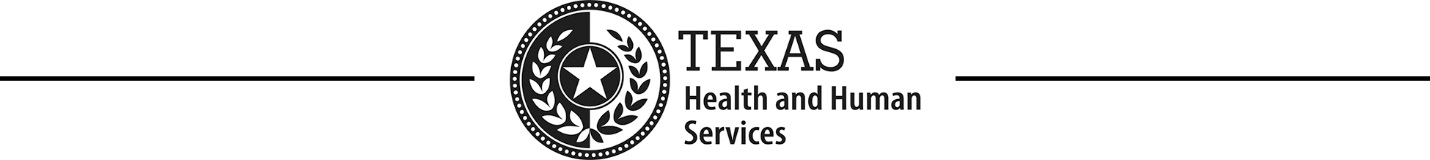 Emergency Plan – OAA Programs Impact TemplatePlease provide the following information regarding the impact of COVID-19 on your Older Americans Act (OAA) programs:How do you anticipate COVID-19 will impact your reporting and/or performance measures? Which of your specific programs have been impacted by COVID-19?Does your AAA have an emergency or contingency plan on file? If so, please upload it to the secure FTP site. Yes NoDo any current program requirements create a barrier in serving vulnerable populations during this pandemic? The following information is required for each AAA/Nutrition Provider The following information is required for each AAA/Nutrition Provider The following information is required for each AAA/Nutrition Provider AAA# Name: AAA# Name: AAA# Name: Provider: Provider: Provider: Current Inventory of Nutrition Sites/Shelf Stable/Frozen Meals Current Inventory of Nutrition Sites/Shelf Stable/Frozen Meals Current Inventory of Nutrition Sites/Shelf Stable/Frozen Meals Home deliveredCongregateNumber of Clients  Number of Meal/Distribution Sites On-hand number of flexible meal types: Shelf Stable Frozen Effective 3/13/2020Number of Congregate Site Closures Number of HDM Distribution Sites ClosuresEstimated Number of Seniors ImpactedList of Site Names and Locations Site nameLocationProvider: Current Inventory of Nutrition Sites/Shelf Stable/Frozen Meals Home deliveredCongregateNumber of Clients  Number of Meal/Distribution Sites On-hand number of flexible meal types: Shelf Stable Frozen Effective 3/13/2020Number of Congregate Site Closures Number of HDM Distribution Sites ClosuresEstimated Number of Seniors ImpactedList of Site Names and Locations Site nameLocationProvider: Current Inventory of Nutrition Sites/Shelf Stable/Frozen Meals Home deliveredCongregateNumber of Clients  Number of Meal/Distribution Sites On-hand number of flexible meal types: Shelf Stable Frozen Effective 3/13/2020Number of Congregate Site Closures Number of HDM Distribution Sites ClosuresEstimated Number of Seniors ImpactedList of Site Names and Locations Site nameLocationProvider: Current Inventory of Nutrition Sites/Shelf Stable/Frozen Meals Home deliveredCongregateNumber of Clients  Number of Meal/Distribution Sites On-hand number of flexible meal types: Shelf Stable Frozen Effective 3/13/2020Number of Congregate Site Closures Number of HDM Distribution Sites ClosuresEstimated Number of Seniors ImpactedList of Site Names and Locations Site nameLocationProvider: Current Inventory of Nutrition Sites/Shelf Stable/Frozen Meals Home deliveredCongregateNumber of Clients  Number of Meal/Distribution Sites On-hand number of flexible meal types: Shelf Stable Frozen Effective 3/13/2020Number of Congregate Site Closures Number of HDM Distribution Sites ClosuresEstimated Number of Seniors ImpactedList of Site Names and Locations Site nameLocationProvider: Current Inventory of Nutrition Sites/Shelf Stable/Frozen Meals Home deliveredCongregateNumber of Clients  Number of Meal/Distribution Sites On-hand number of flexible meal types: Shelf Stable Frozen Effective 3/13/2020Number of Congregate Site Closures Number of HDM Distribution Sites ClosuresEstimated Number of Seniors ImpactedList of Site Names and Locations Site nameLocationProvider: Current Inventory of Nutrition Sites/Shelf Stable/Frozen Meals Home deliveredCongregateNumber of Clients  Number of Meal/Distribution Sites On-hand number of flexible meal types: Shelf Stable Frozen Effective 3/13/2020Number of Congregate Site Closures Number of HDM Distribution Sites ClosuresEstimated Number of Seniors ImpactedList of Site Names and Locations Site nameLocation